       ПАВЛОГРАДСЬКА МІСЬКА РАДА     ВИКОНАВЧИЙ КОМІТЕТ           Р І Ш Е Н Н Я12.12.2018 р.            	      м. Павлоград						№ 896Про матеріальне заохоченняголів квартальних комітетівЗгідно з пп. 4  п. «а» ч.1 ст.28, ст.40, ч.1  ст.52  Закону  України «Про місцеве самоврядування в Україні»,  рішенням сесії Павлоградської міської ради від 20.09.2016 р. № 356-12/VII «Про затвердження Програми сприяння громадській активності у розвитку міста на 2017-2021 роки» виконавчий комітет Павлоградської міської ради					  ВИРІШИВ:1. Виплатити  матеріальне заохочення головам квартальних комітетів на суму 48195 (сорок вісім тисяч сто дев’яносто п’ять) гривень згідно з додатком.	2. Передбачити виплату кожному голові квартального комітету в залежності від розміру кварталу:- (менше 100 домовласників на кварталі) – по  495 грн. кожному;- (від 100 до 150 домовласників на кварталі) – по 546 грн. кожному;- (від  150 до 200 домовласників на кварталі) – по  593 грн. кожному;	- (від 200 до 300 домовласників на кварталі)  – по 645 грн. кожному;- (від 250 до 300 домовласників на кварталі)  – по 695 грн. кожному;- (більше 300 домовласників на кварталі)  – по 746 грн. кожному.Крім того заохотити додатково:- в  зв’язку  з  ювілеєм – 100 грн.;- членів ради голів квартальних комітетів – по 150 грн. кожному;- за тимчасову роботу на кварталі № 29 – 250 грн..	3. Фінансовому управлінню (Роїк) профінансувати управління комунального господарства та будівництва Павлоградської міської ради за рахунок коштів міського бюджету на виконання Програми сприяння громадській активності у розвитку міста на 2017-21 роки затвердженої рішенням сесії Павлоградської міської ради від  20.09.2016р. № 356-12/VII.4. Управлінню комунального господарства та будівництва Павлоградської міської ради (Завгородній) здійснити виплати згідно з додатком.25. Координацію роботи щодо виконання даного рішення покласти на  начальника управління комунального господарства та будівництва                          Завгороднього А.Ю., контроль - на першого заступника міського голови Мовчана В.С.Міський голова								А.О. Вершина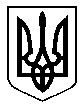 